TRI-MEweb Form R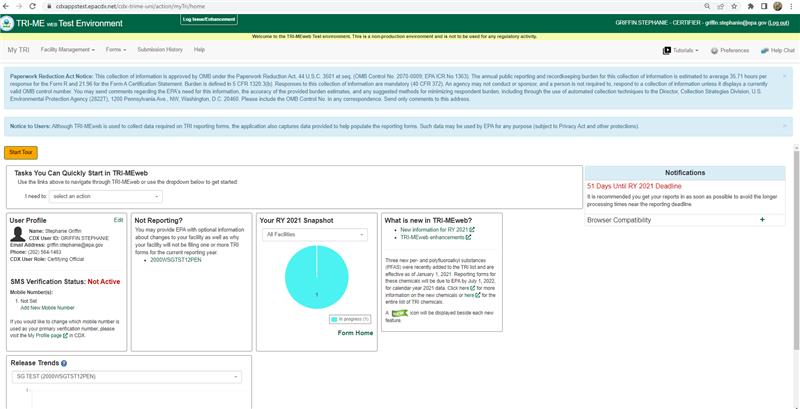 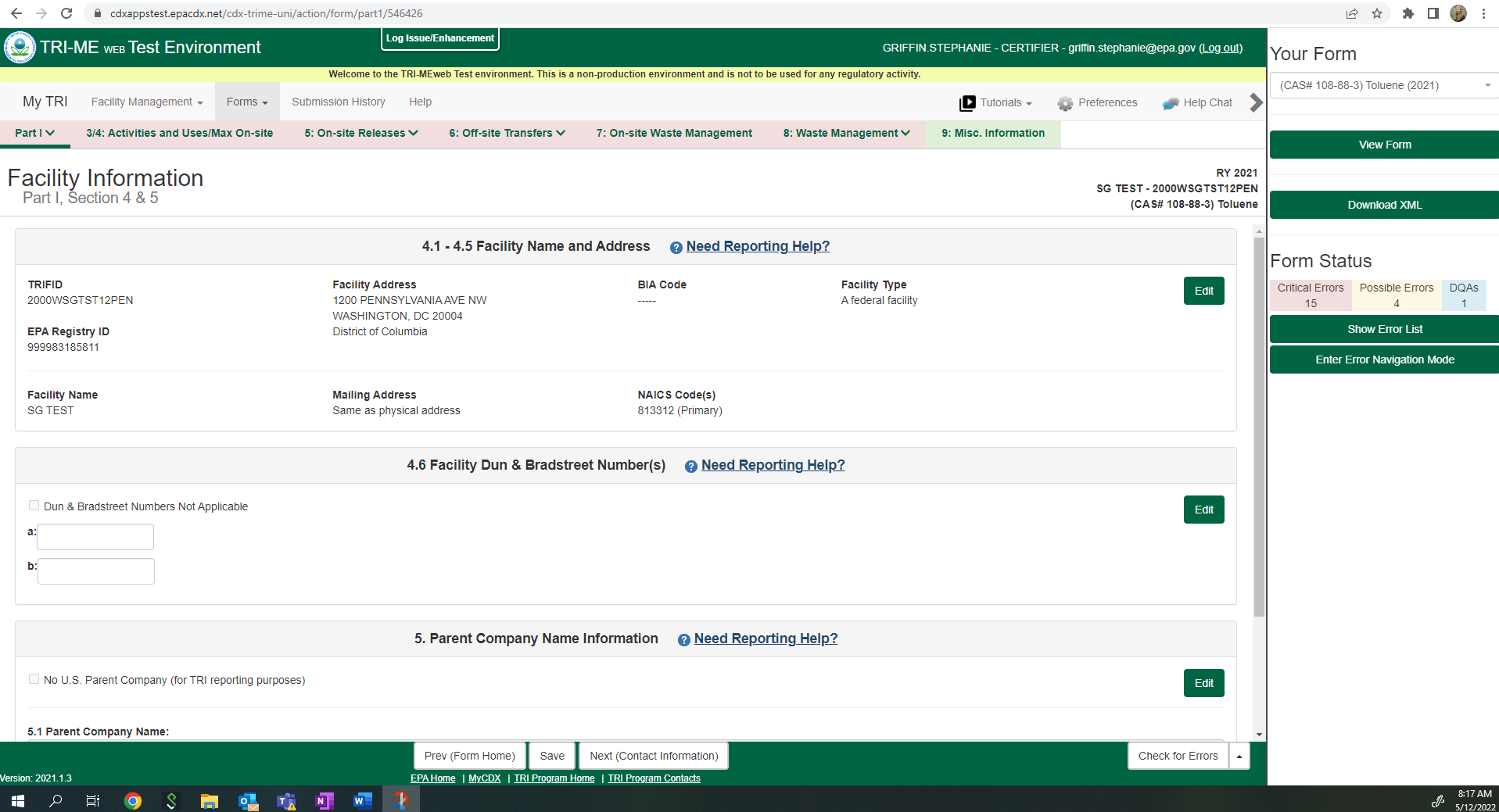 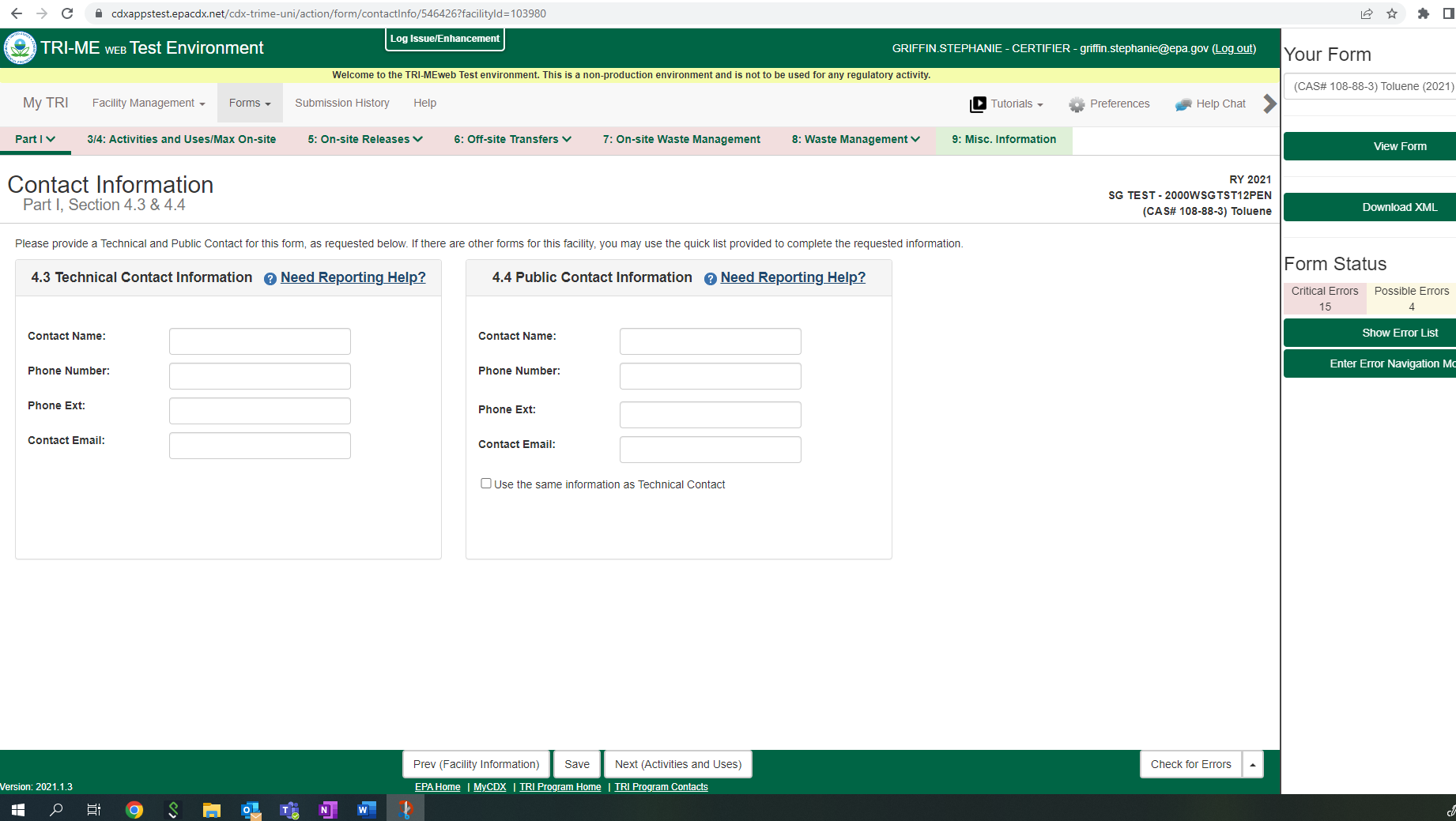 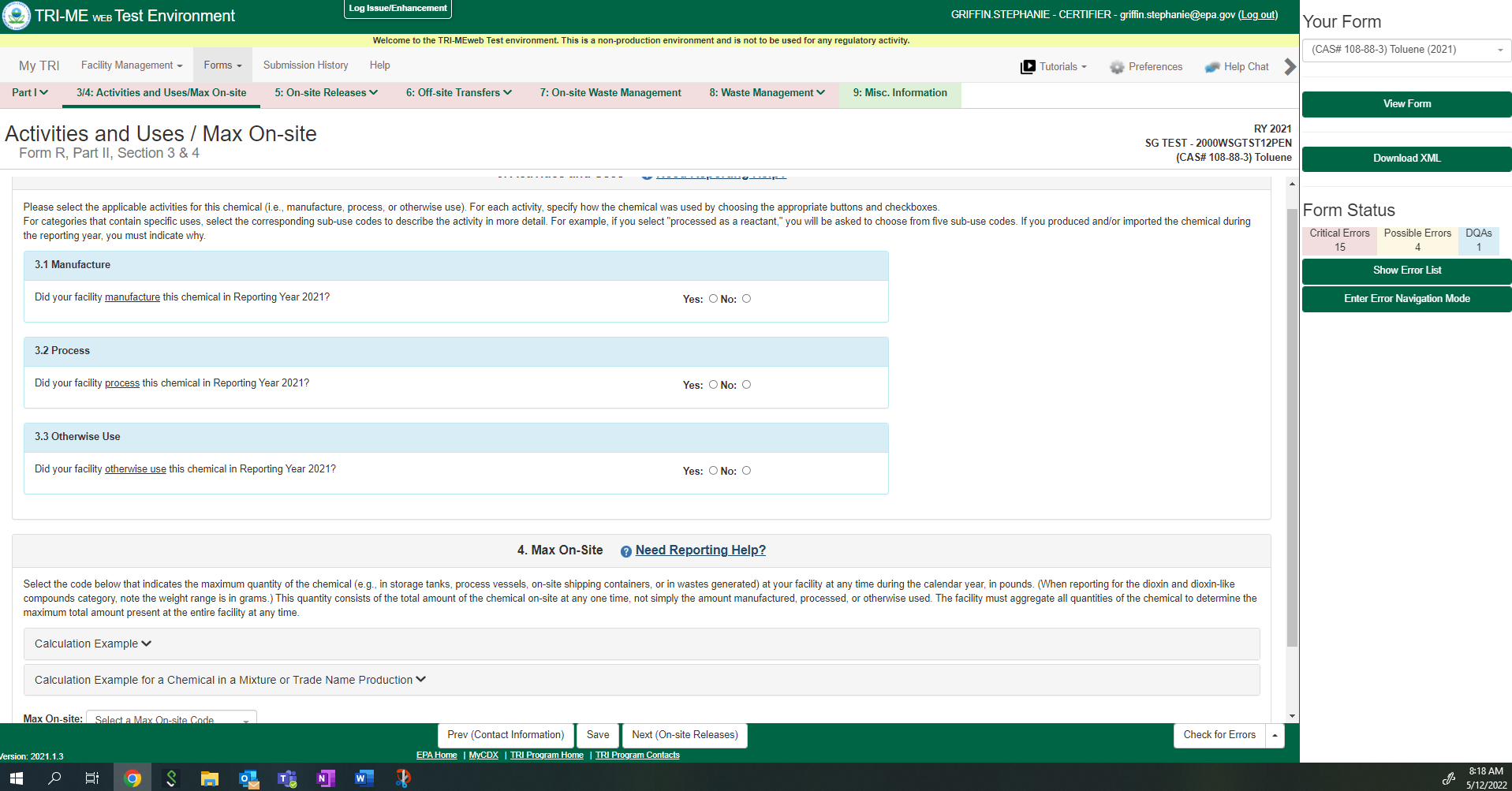 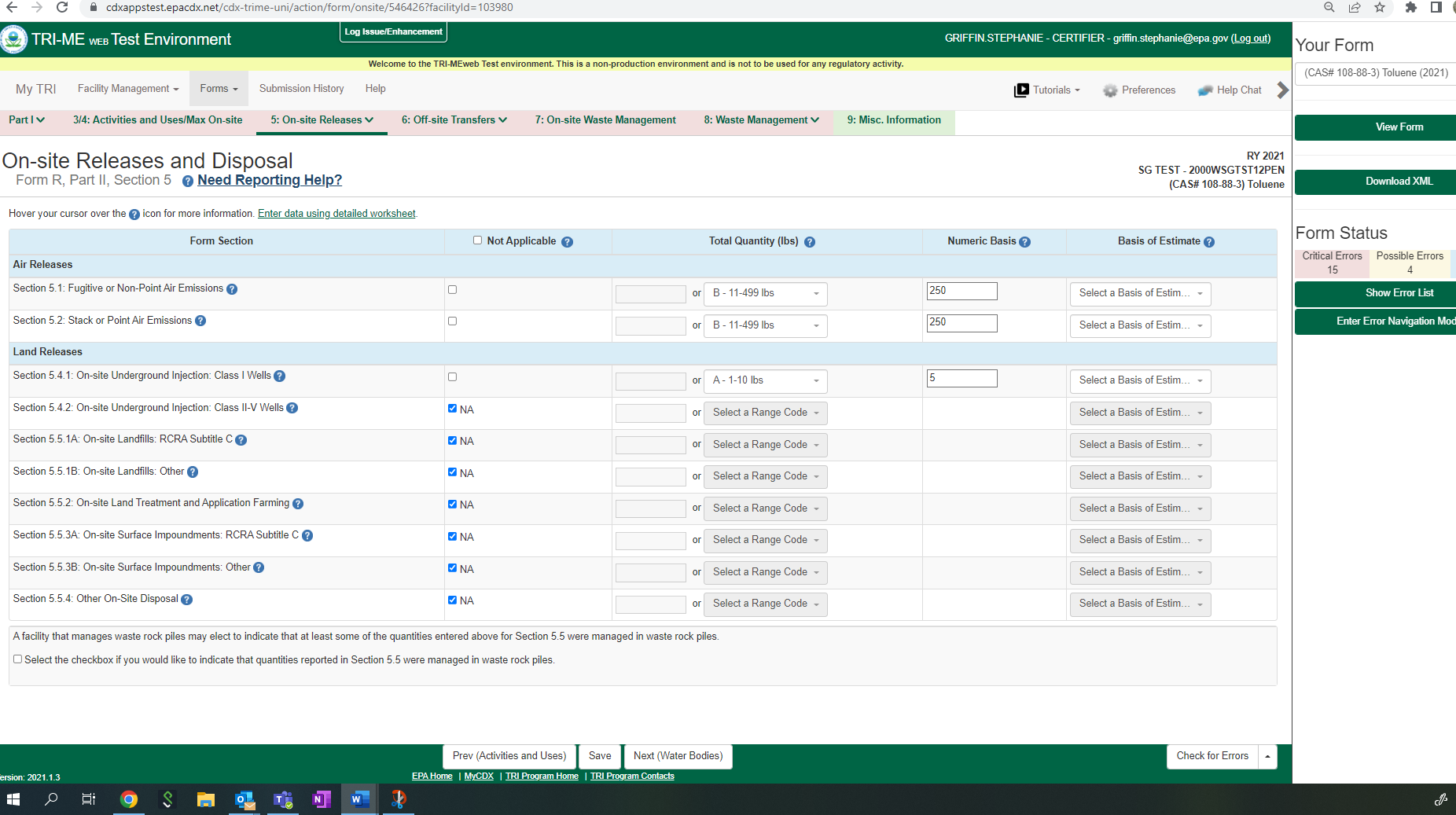 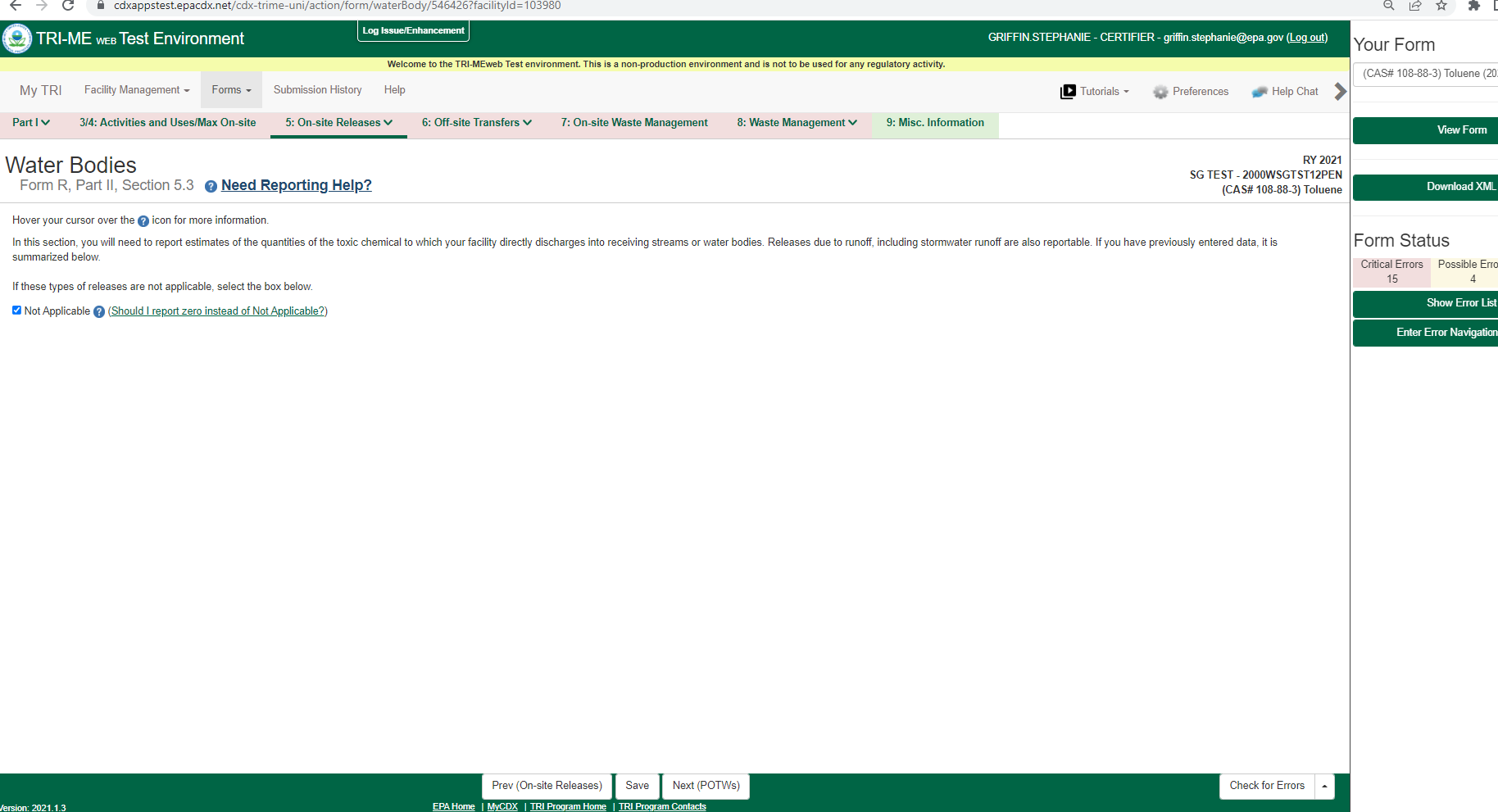 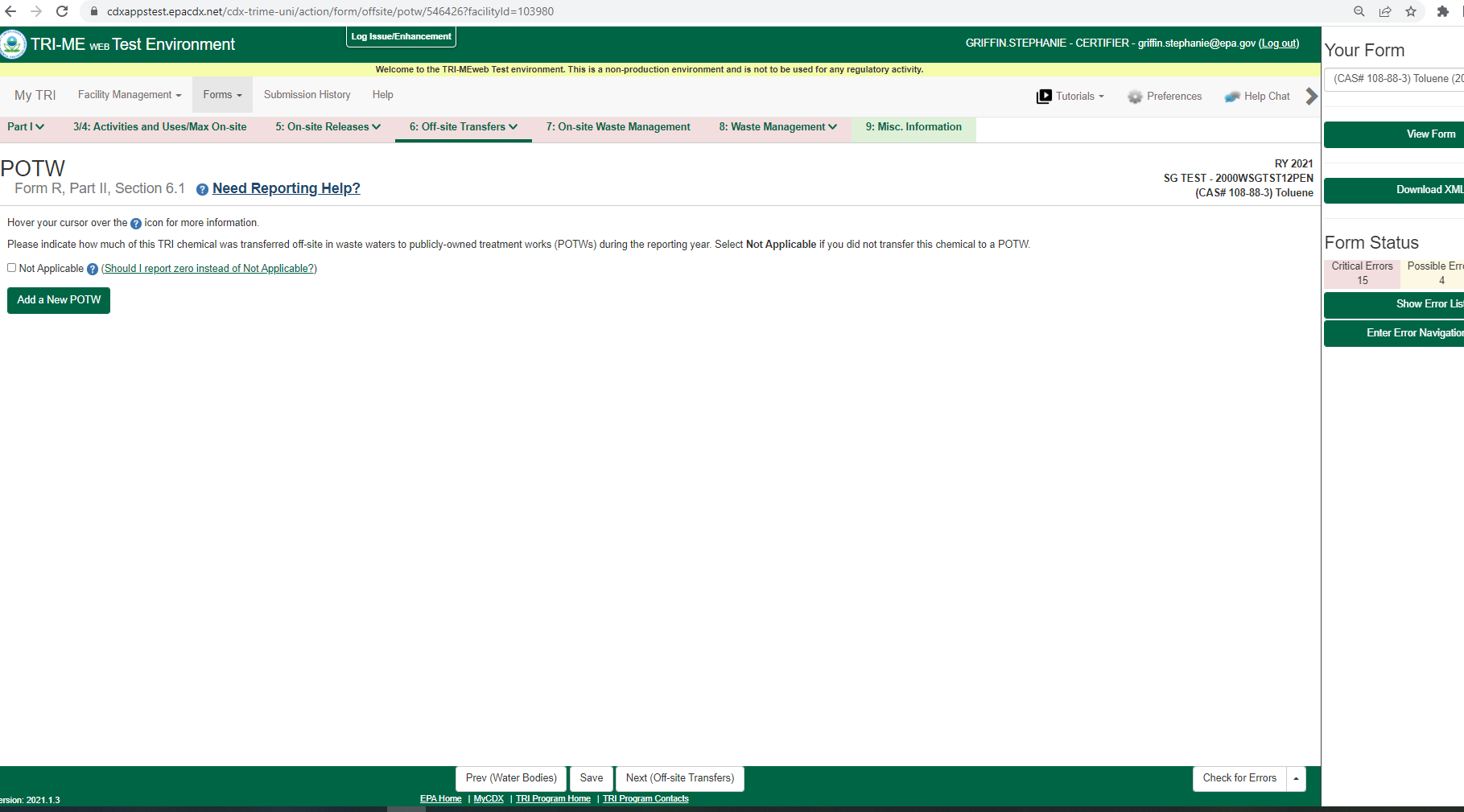 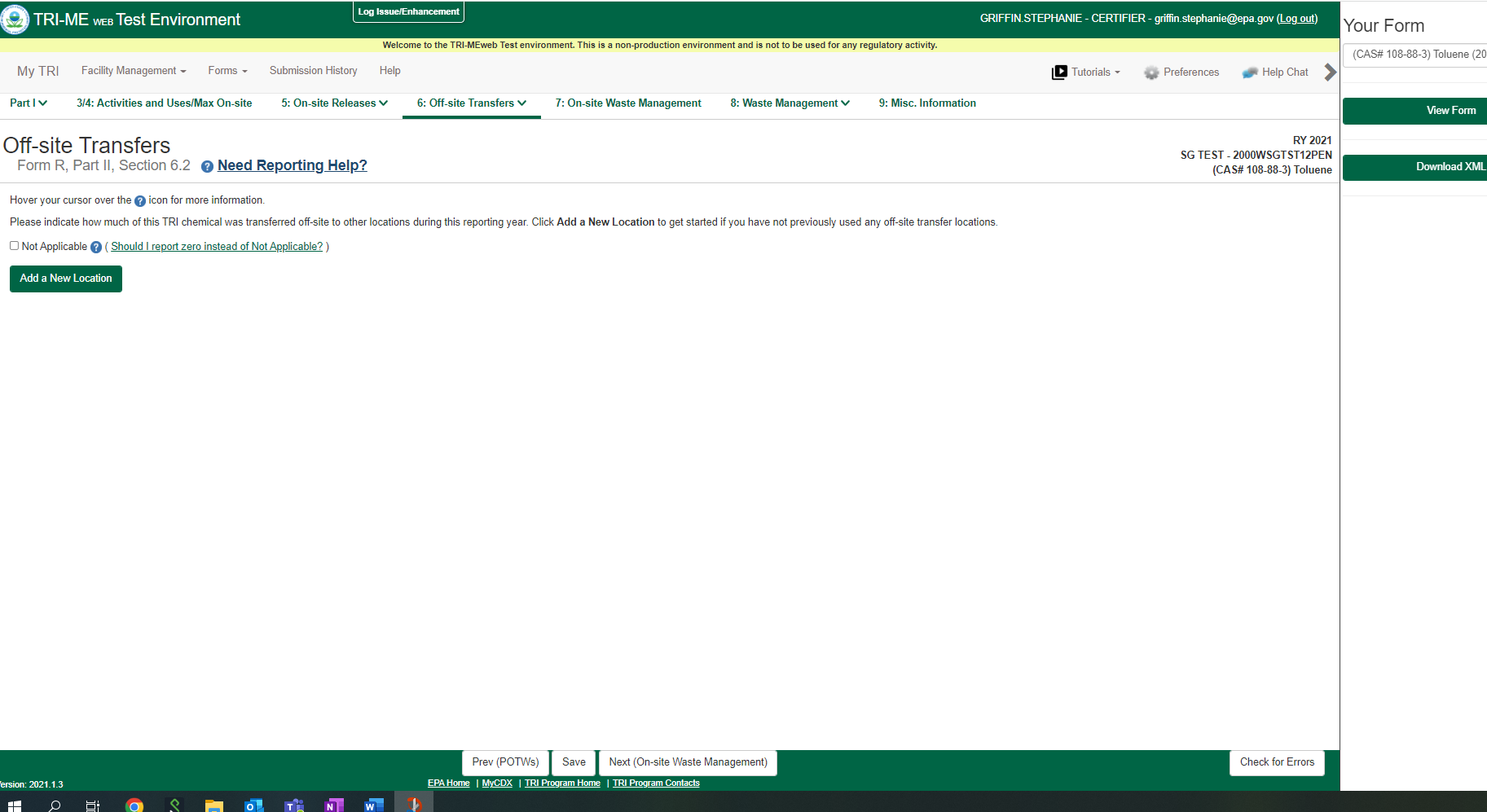 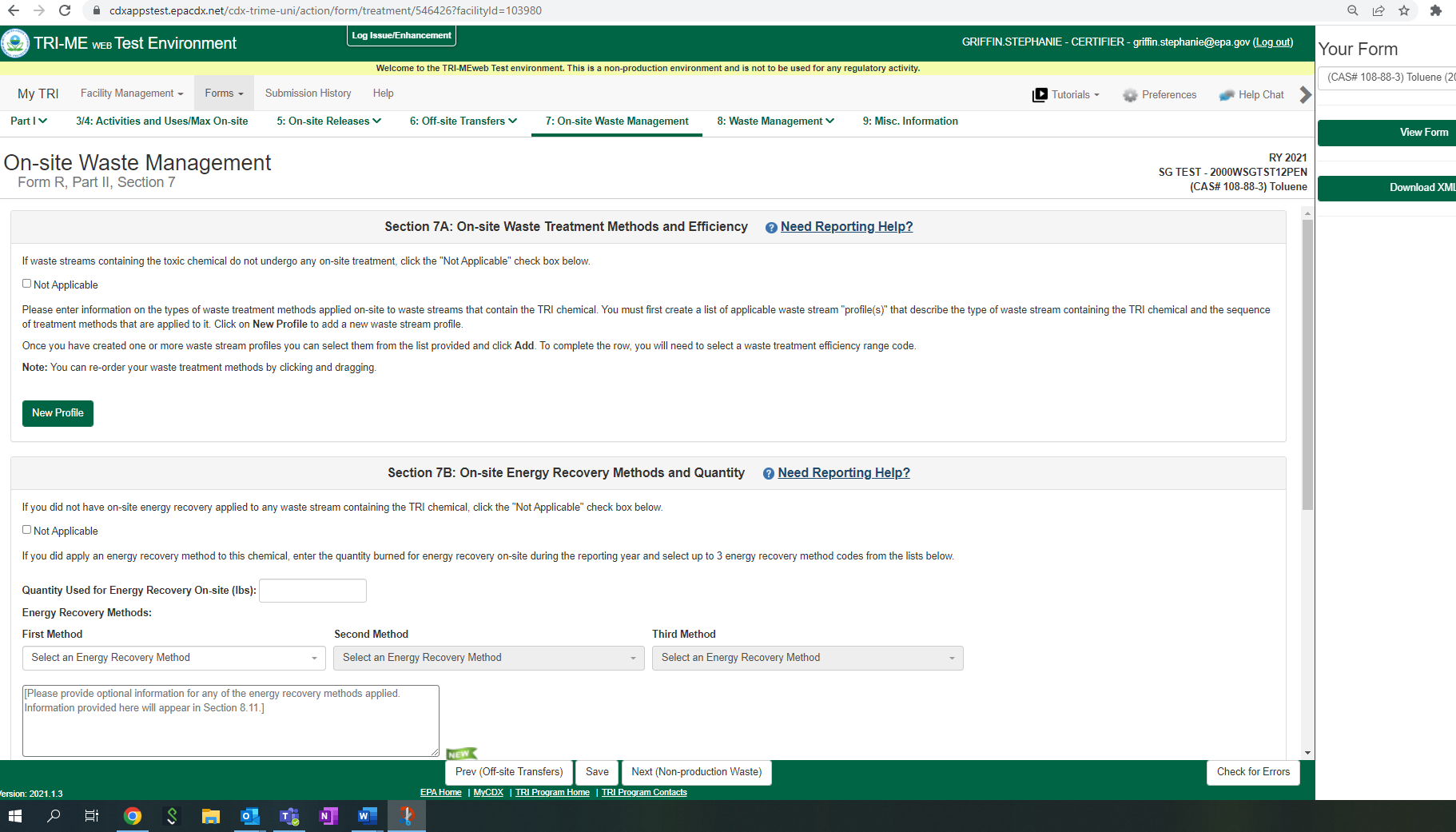 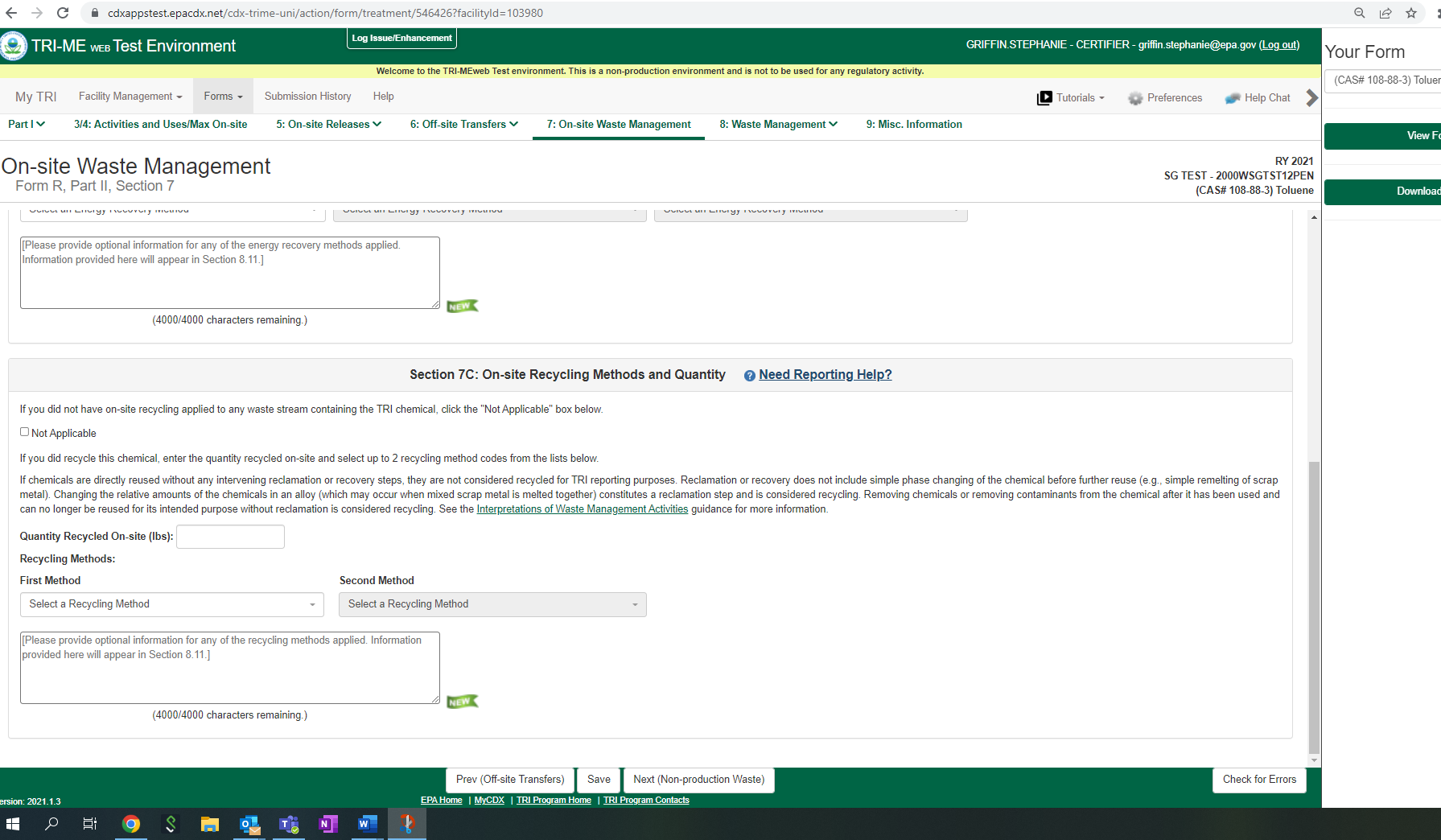 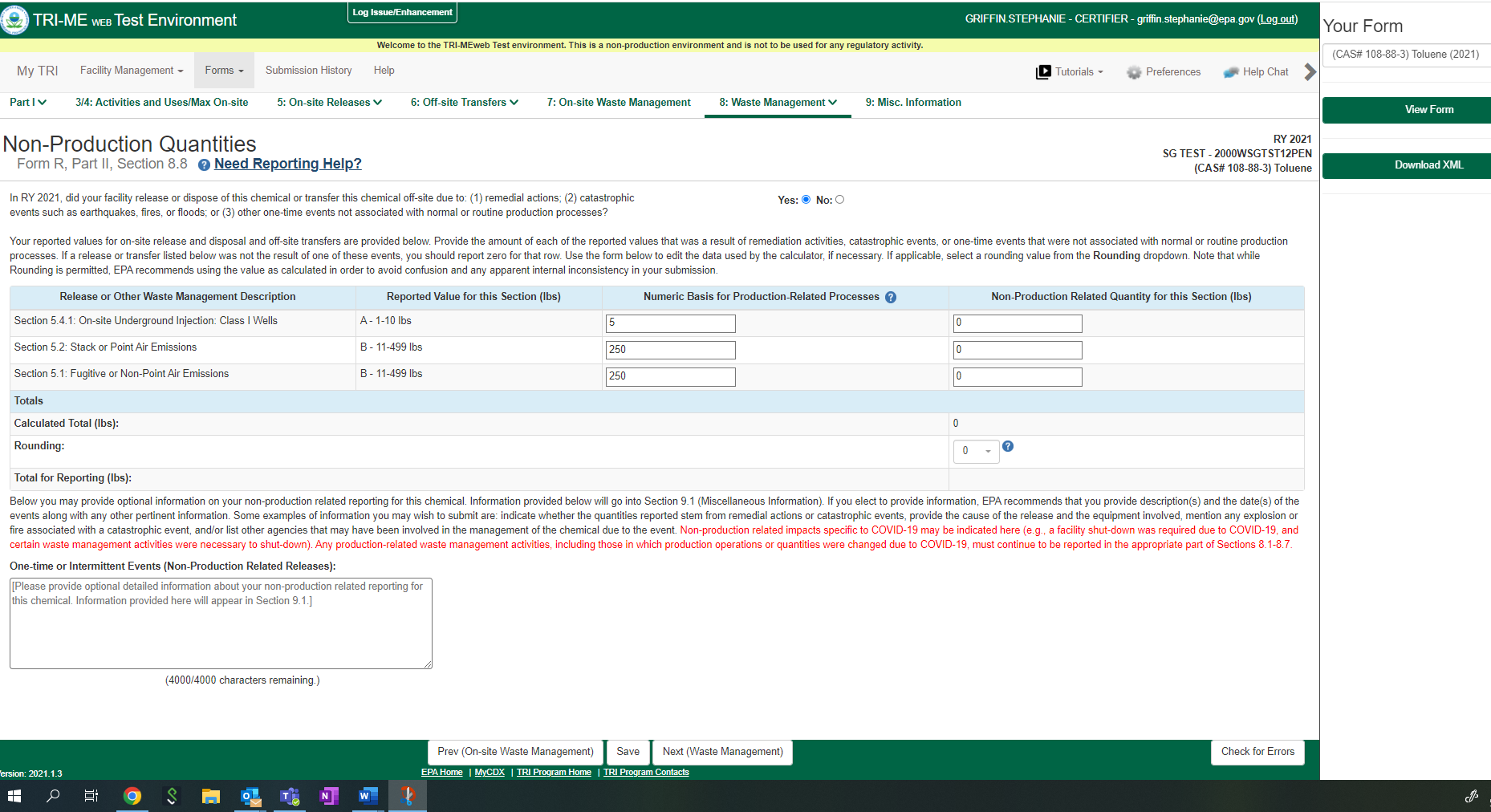 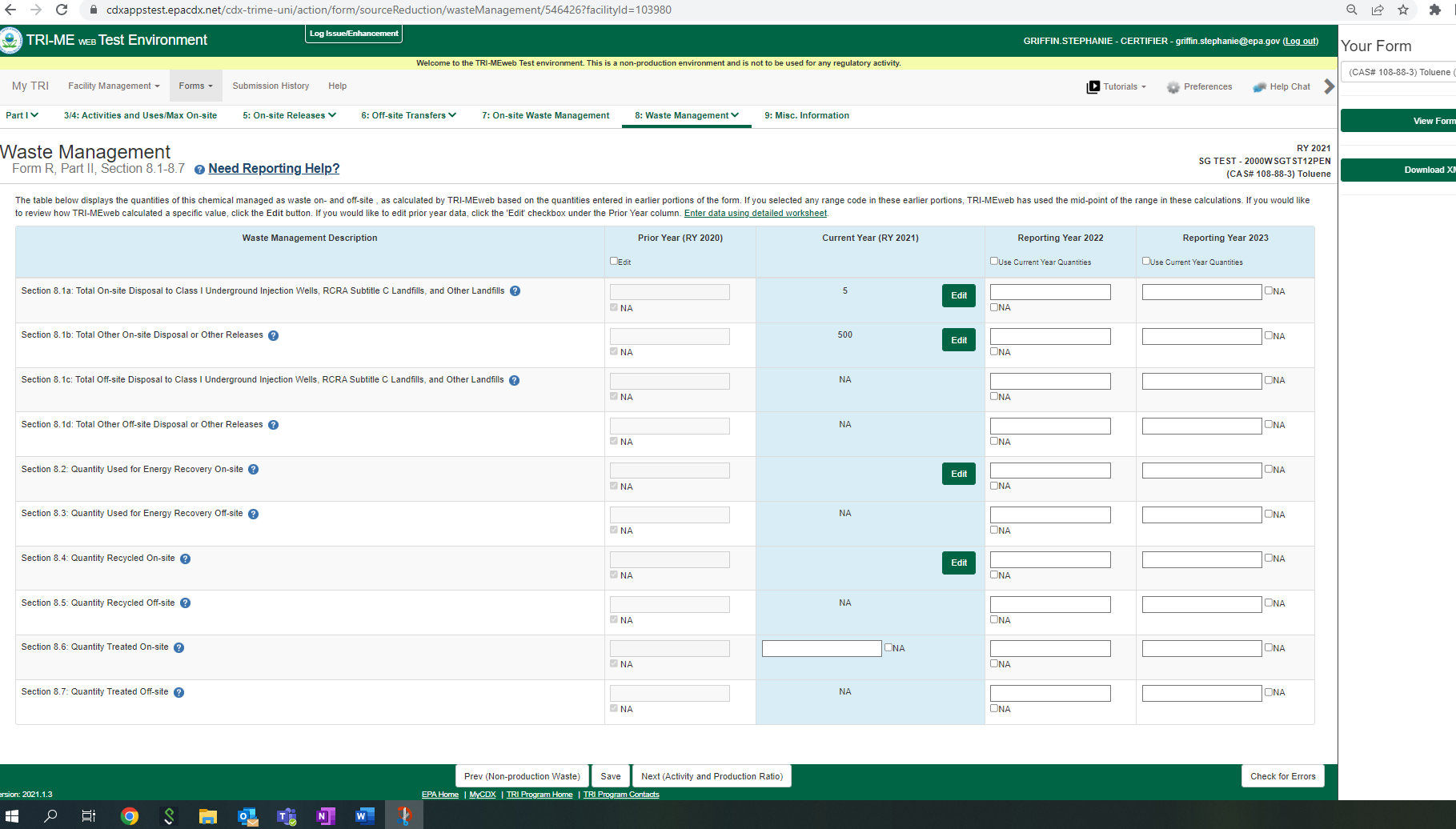 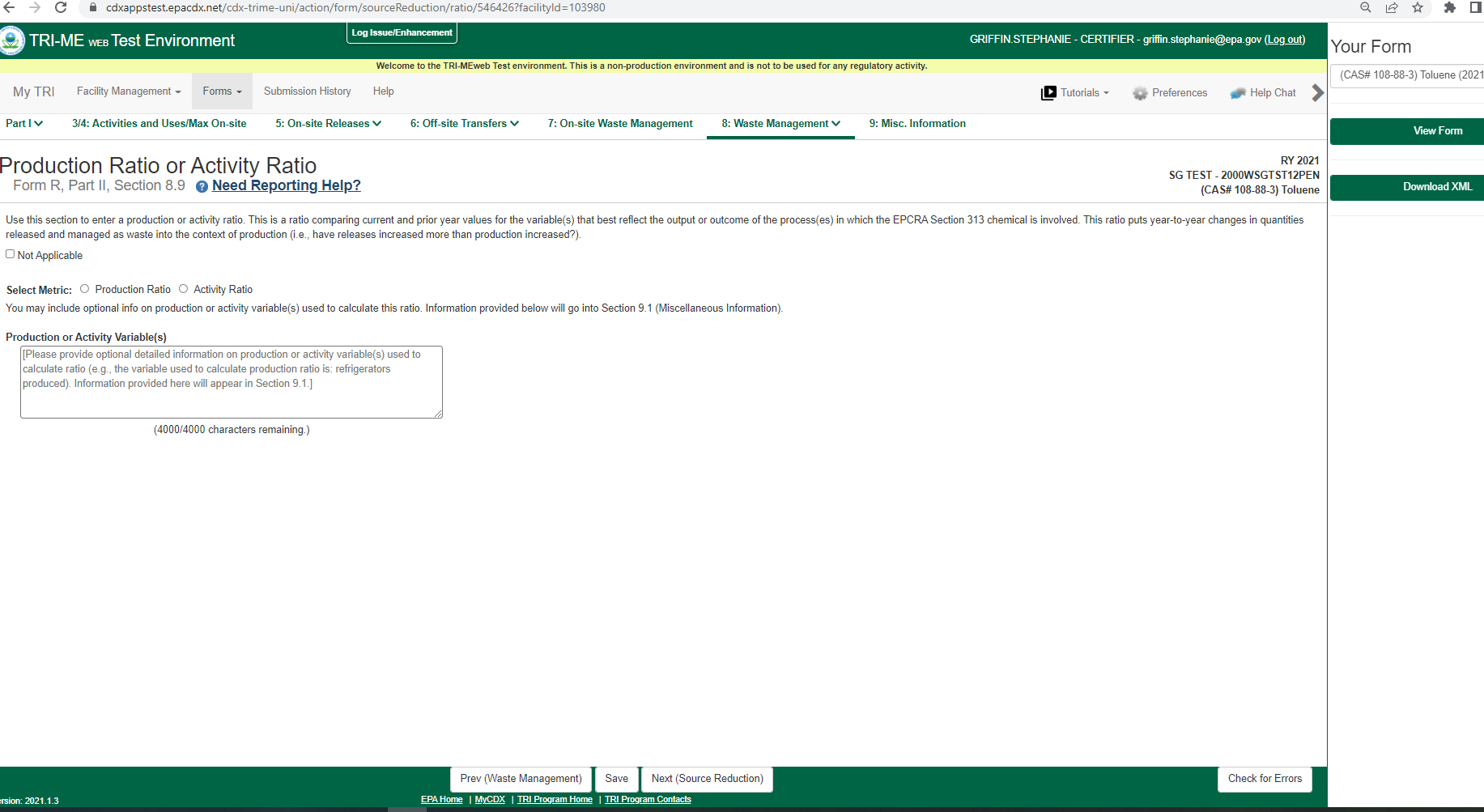 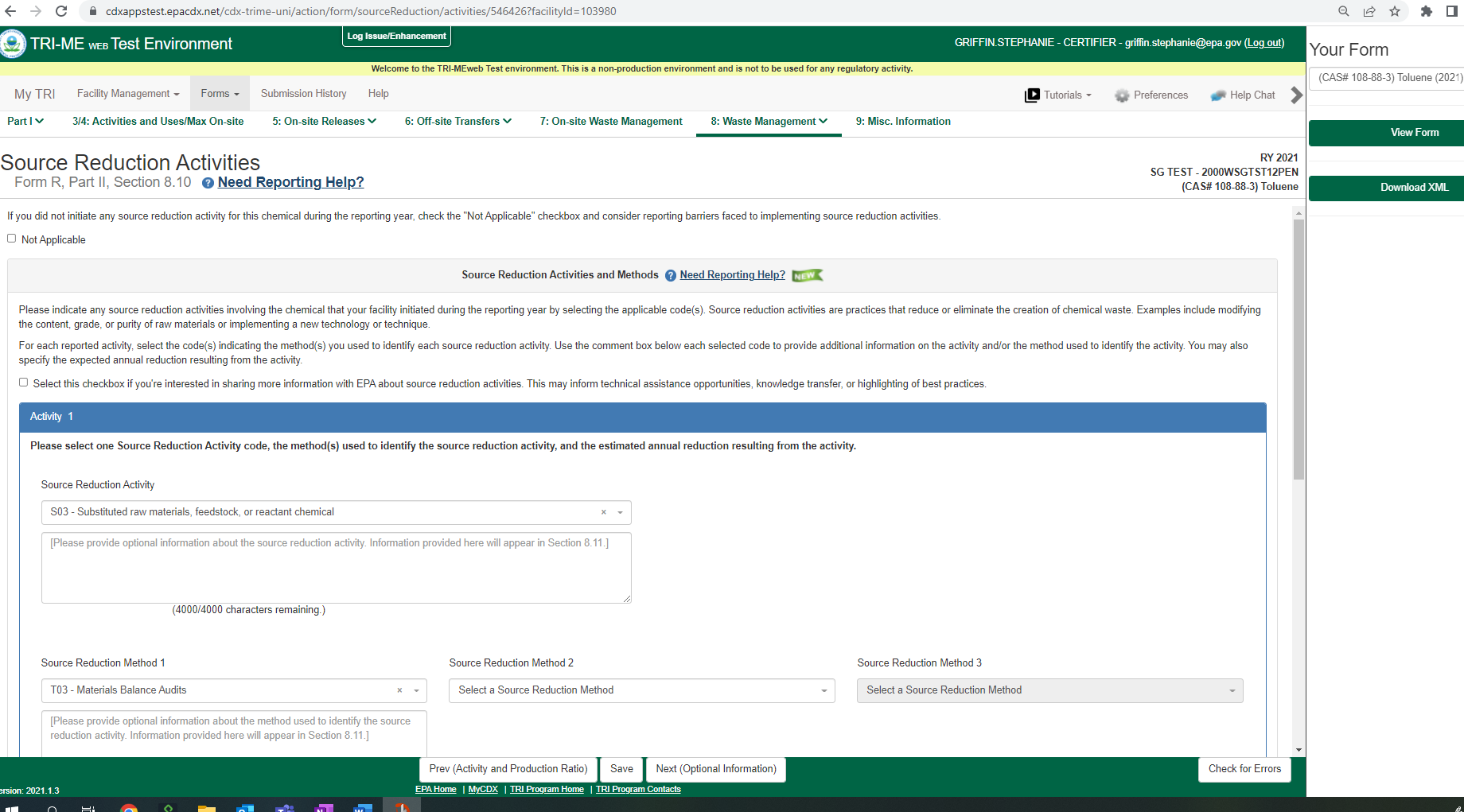 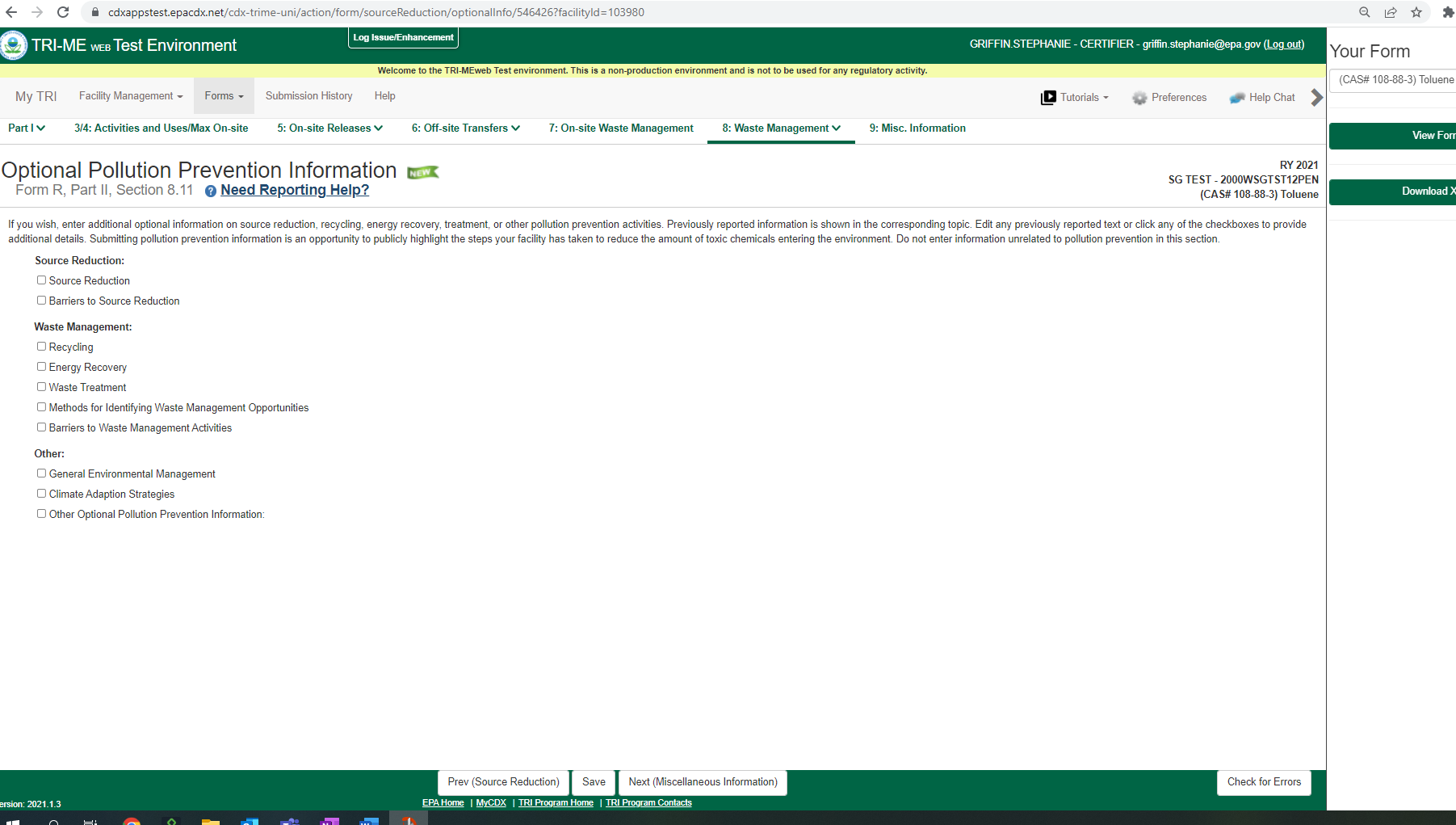 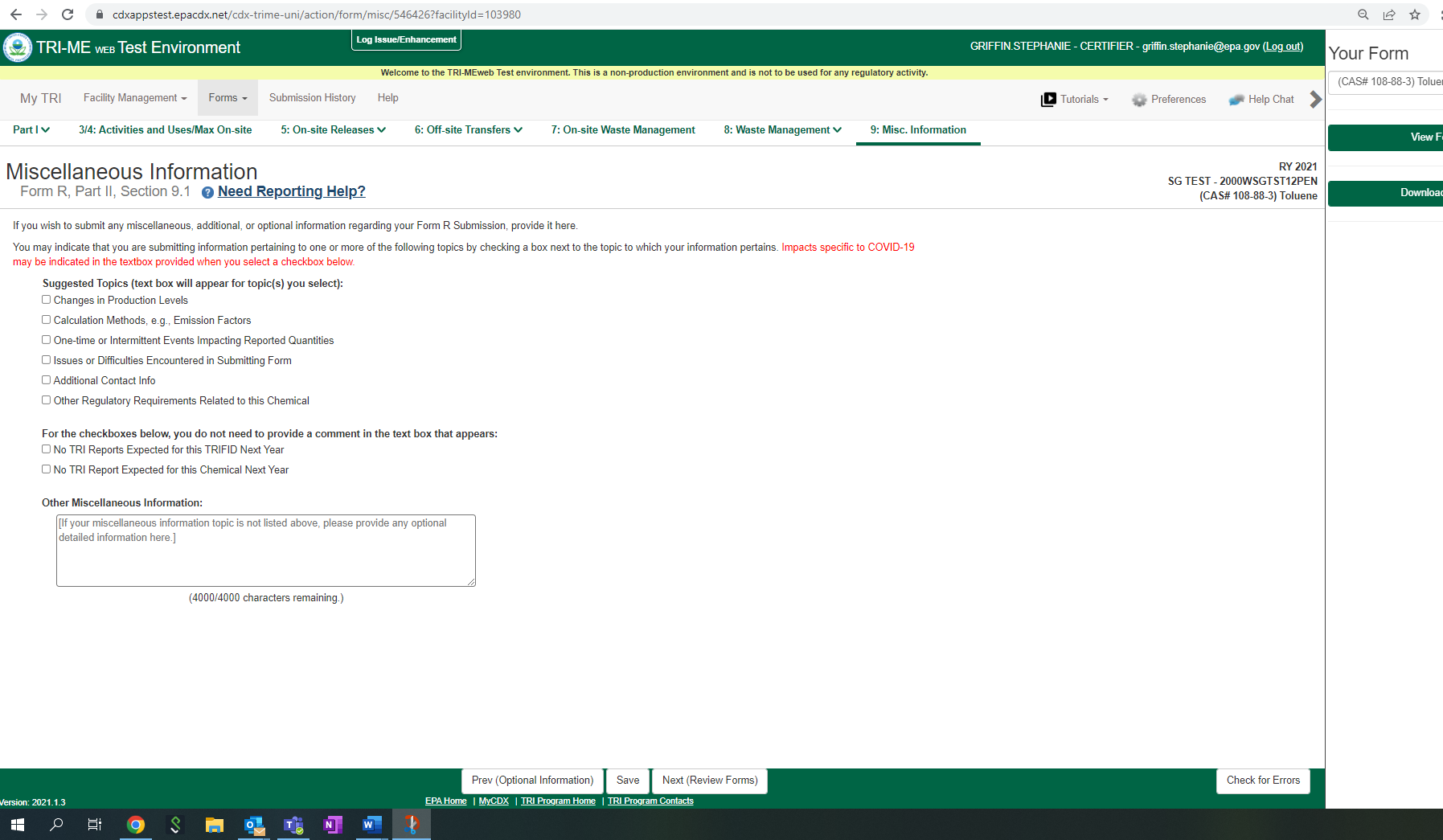 